Уважаемые студенты и преподаватели! В соответствии с приказом Минобразования РФ «Об организации  и проведении Всероссийской студенческой олимпиады (ВСО)» в Самарском государственном техническом университете проводится Всероссийская студенческая олимпиада (II тур) «Промышленная теплоэнергетика и энергетика теплотехнологий».Цель проведения.Проведение олимпиады направлено на повышение качества подготовки специалистов, формировании у студентов интереса к выбранной специальности, привлечение талантливой молодежи к научно-исследовательской деятельности. Время и форма проведения.Олимпиада проводится с 22  по 24 октября  2019 г. в виде очной формы.Подробно об условиях и участии в олимпиаде можно узнать на сайте СамГТУ: http://cipi.samgtu.ru («Мероприятия»,  «Олимпиады», «Мероприятия ВСО 2 тура на базе СамГТУ») в списке олимпиад найти олимпиаду по промышленной теплоэнергетике). Варианты заданий от ВУЗов – участников принимаются до  7 октября  2019 года.Оргкомитет студенческой олимпиады оставляет за собой право внесения незначительных изменений в программу олимпиады.Условия проведения.К участию в олимпиаде приглашаются студенты: 2-4 курсов, обучающиеся по направлению подготовки 13.03.01. «Теплоэнергетика и теплотехника». В составе команды может быть не более трех студентов, с сопровождающим преподавателем (руководителем команды).Заезд и регистрация участников 22 октября 2019 г. Проезд от железнодорожного вокзала автобусом № 50 от железнодорожного вокзала до остановки «улица Самарская», затем идти на пересечение улиц Вилоновской и ул. Галактионовской.Регистрация участников будет проводиться на кафедре "Промышленная теплоэнергетика" по адресу: ул. Галактионовская, д. 141, 1 этаж, 6 учебный корпус.Размещение участников студенческой олимпиады в профилактории СамГТУ по адресу ул. Революционная, 42.Ориентировочная стоимость проживания в профилактории в 3-х местном номере 530 рублей в сутки с человека, в 2-х местном номере 700 руб, в 1 местном номере 1200 руб. в сутки с человека. Завтрак стоит 120 рублей. Программа олимпиады:22 октября 2019 г. - заезд участников олимпиады; размещение в профилактории СамГТУ (ул. Революционная, 42).9.00 - 16.00 Регистрация участников олимпиады на кафедре «Промышленная теплоэнергетика».23 октября 2019 г. 9.30 - 10.00 Торжественное открытие Олимпиады. Информация о правилах проведения Олимпиады.10.00 - 16.00 Проведение олимпиады24 октября 2018 г. 9.00-12.00 Подведение итогов и объявление результатов олимпиады, награждение победителей олимпиады, торжественное закрытие.Подведение итогов.Предусматривается определять победителей и призёров, как в личном, так и в командном первенстве по общему числу набранных баллов. Студенты - победители олимпиады в личном зачете будут награждены дипломами и призами. Преподаватели, руководители участвуют в работе жюри.    Заявка на участие в ВСО «Промышленная теплоэнергетика  и энергетика теплотехнологий – 2019» (IIтур)проводимой на базе Самарского государственного технического университета (Сам ГТУ)Организация  _________________________________________________________Адрес  _________________________________________________________Телефон  _________________________________________________________Факс _________________________________________________________E-mail  _________________________________________________________ФИО участников _________________________________________________________ _________________________________________________________ _________________________________________________________Название факультета, курс, группа _________________________________________________________ __________________________________________________________________________________________________________________ФИО руководителя команды  _________________________________________________________Должность, учёное звание, учёная степень  _________________________________________________________Необходимость размещения в профилактории (1, 2-х, 3-х местный номер)___________________________________________________Информационное письмоо проведении II тураВсероссийской студенческой олимпиады (ВСО)«Промышленная теплоэнергетикаи энергетика теплотехнологий»22-24 октября 2019 годаг. Самара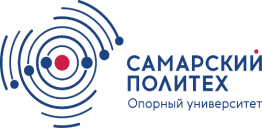 МИНОБРНАУКИ РОССИИфедеральное государственное
 бюджетное образовательное учреждение 
высшего образования «Самарский государственный технический университет» (ФГБОУ ВО «СамГТУ»)